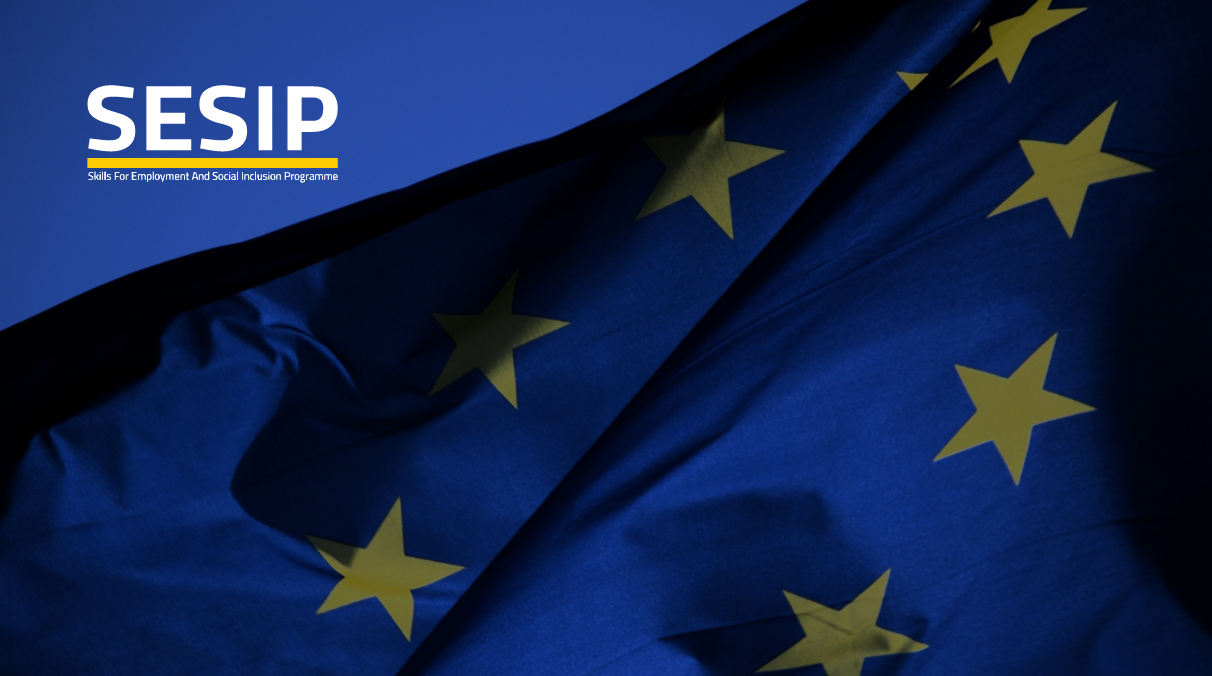 The content of this document does not reflect the official opinion of the European Union. Responsibility for the information and views expressed in the document therein lies entirely with the technical assistance partners.This page is intentionally left blank.List of Terms and AbbreviationsVersion HistoryIntroductionPurpose of the DocumentThis document describes the ways how to raise the public awareness on the subject of existence of a new Labour Market Information System and the services it can provide for the different groups of its users.It is essential to raise awareness on labour market information (LMI) in Jordan. To achieve these objectives there is a need to analyse the past and present activities performed under similar awareness raising campaigns, reports and outputs of those campaigns as well as the current situation regarding the knowledge of labour market and labour market information between the institutions, academics, students entering labour market and last but not least general public etc.Since the SESIP project should address the widest possible group of citizens, it is important to have an overall view on the whole campaign and to have a common understanding, what the LMIS can do for people of Jordan. Public Awareness Raising about LMIS – Purpose, Methodology and Execution of the ActivitiesCommunication Plan PurposeThe corner stone of the Public Awareness Raising about LMIS is creation of the Communication Plan. Although used in a broader sense, the Communication Plan should – through typical problem solving methodology approach (Analysis -> Design -> Testing -> Implementation Feedback) prepare a comprehensive plan how to approach different groups with different offer of the LMIS outputs.The Communication Plan of the future LMIS is a strategic document aiming to Analyse the focus groups, problems they are solving in relation to the LMI, current sources of information and current level of digital skillspropose certain awareness raising activities, events, actions as well as timetable for their realization,provide cost friendly advices in order to achieve the defined outcomes of the activities,suggest ideas regarding the involvement of the target group into the campaigns (programs),provide practical advice how to achieve the aims of each activities,compile the media mix, all kind of communication channels where Ministry of Labour can effectively reach all the target groups,provide selected communication tools and channels.The main objectives of the activity “Prepare recommendations for public awareness campaign on LMIS” which should be achieved by activities sketched in the Communication Plan are:raising awareness on existence and services of the new LMIS,inform users about the practical implications of LMIS services for their decision making in everyday life (personal, professional, academic),raising awareness about the work of MoL in the field of Labour Market Information,promote the purpose of the SESIP project along with the activities and the results.MethodologyMethodology used to put together this communication plan includes the following:Analysis of the previous campaigns focusing on Labour Market InformationEvaluation of the results of the previous campaigns Evaluation of relevant data available Showcasing practices from campaigns in EU countriesIdentifying weaknesses of the campaign (to avoid future pitfalls) and the strengths of the campaign (to use the same methods as they proved to be efficient)Reviewing the current communication policy of the MoLDefining the topics and target groupsPropose concrete solutions for each activityDraft “to do list” for each activitySet measurable indicators for each activityProposal for ex-post evaluation of the activitiesBecause of a limited time for this activity (preparation of recommendations for public awarness) and non-existence of an LMIS Solution in Jordan at the time of preparation (although a decision was made towards LMIS.Stat by ILO implementation) some of the activities in the methodology can only be described in theory, but their implementation will have to be executed by MoL at the later stage of the project.Execution of the ActivitiesAnalysis of the Client GroupsAnalysis of the Individual NeedsWhat is the likelihood of getting a particular job at the end of this course?What is the competition for places on a specific course or training programme?What type and level of qualification are employers looking for? What jobs are available locally? What earnings can I expect? What are the chances of career progression in . . . ?Where will I be able to find work as . . . ?Analysis and Evaluation of the Previous Campaigns Focusing on Labour Market InformationIn this activity, a comprehensive examination of the Al-Manar project is recommended. Although still functional, as it was found during the workshops with NCHRD, currently there is only limited access to the reports produced by this project and the overall interest in them is limited to few users. The history of this project can serve as a good and bad practice at the same time for developing further public awareness campaigns.Other than that, we were not able to identify any nation-wide projects focused on the LMI dissemination. Similar projects from other Evaluation of Other Relevant Data AvailableDevices and ConnectivityBefore the design of the LMIS Public Awareness Campaign, following data should be acquired and analyzed:Possession of the devices: how many households possess TV, mobile phone, laptop and/or computer,Internet connection: how many households are connected through fiber and/or 3G/4G technologies,Computer and Internet usage: how many persons use a computer every day or almost every day and how many persons use a mobile phone, how many persons use the Internet every day or almost every day,What is the main purpose of use of Internet: e.g. reading online news or newspapers, finding information about good or services, participating in social networks (Facebook, Twitter – which is the most relevant in Jordan),Frequency and way of looking for Labour Market Information: how many persons are looking for LMI, what are currently the main sources, what kind of LMI are the persons looking for (e.g. new vacancies only, trends on LM, perspectives of employment, ET-VET and Educational information etc.)It is expected, that the main means of communication technologies/media formats used between Jordan population are TV and mobile phones. Having in mind these findings there is a need to focus activities like TV interviews and TV spot during the prime-time news, which might catch the interest of a larger group of consumers. Analysis of the MoL Web PageThe MoL has its own webpage which is positive (and a must in 2019), but there are some gaps identified in PR and communication activities concerning LMI, including the promotion of the work of MoL and its results. Jordan citizens show a low level of activity in seeking information about their choices on Labour Market. The reason may be that the current sources of information are not appealing (too general, too aggregated) or hard to find. The website does not correspond to the current web design trends and is not accessible to people with disabilities. There is a gap in social media presence despite the fact that it has become mainstream communication tool.Showcasing practices from campaigns in EU countriesIdentifying weaknesses of the campaign (to avoid future pitfalls) and the strengths of the campaign (to use the same methods as they proved to be efficient)Reviewing the current communication policy of the MoLDefining the topics and target groupsPropose concrete solutions for each activityDraft “to do list” for each activitySet measurable indicators for each activityProposal for ex-post evaluation of the activitiesWorkshops with beneficiaries of the SESIP ProjectSeveral workshops for the beneficiaries organized in Working Group 4 were delivered by the SESIP project in cooperation with the MoL between October 2018 and April 2019.  Analysis of statistical data availableIn XXX 2017 the Statistical Office of the Republic of Serbia conducted a survey on the use of information – communication technologies referring to the households. The sample coverage was XXXX households and XXXX individuals.The main findings relevant for the Communication Plan:99.6% of the households possess TV, 90.5% a mobile phone, 43.7% of the households own a laptop and 68.1% of the households possess a computer,68.0% of the households have the Internet connection, presenting an increase of 3.3% in relation to 2016 and mobile telephone networks via 3G 53.6% of households,Over 3 120 000 persons use a computer every day or almost every day and over 4 946 000 persons use a mobile phone,Over 3 300 000 persons use the Internet every day or almost every day,The main purpose of use of   Internet were reading online news or newspapers, finding information about good or services, participating in social networks (Facebook, Twitter),28.3% of the respondents performed purchasing/ordering of goods or services during the last three months, 13.0% of them did it more than three months ago (less than a year ago) and 8.8% more than a year ago.According to the results from the survey about use of communication technologies it is obvious that the main media formats used in Jordan population are TV and mobile phones. Having in mind these findings there is a need to focus activities like TV show and TV spot, which might catch the interest of a larger group of consumers. Current State of Play at Ministry of LabourPublic Awareness about LMIS – RecommendationsGoalsThe overall goals of the communication plan are toprepare and launch of media campaign which includes specialized TV and radio spot which will be creative and attractive for audience prepare a mini TV show or series that can be broadcasted on selected TV channelsbring consumer protection experts and consumers together to provide forum for discussion and to give legal advice so they better understand their consumer rights and are able to use it in practiceupdate the MTTT’s website layout and to ensure that website will be accessible to people with disabilitiescreate and manage social media account to make better connection between consumers and the channel obtaining information about their rightsprepare informative and promotional materials with appropriate content for each target groupupgrade National Consumer Complaints Register (NCCR) which will register consumer complaints and enquiriesThe scheduleThe original schedule from the Work Plan has to be modified to reflect the progress of the project.The reason behind the amendment of the schedule is to put upgrade of the website as first, which will serve as info focal point for project related news. It is considered that also at least one publication should be prepared before the events/fairs would take place, so they can be distributed straight to the target groups. Considering the TV and Radio Spots, they are not strictly connected to other activities (except the website), so it is recommended to leave enough time to create creative content, concept and to prepare the final versions of the videos.ActivitiesAccording to the Working Plan the mandatory results are to be delivered. Every activity proposed shall include:Definition of the expected results Proposals for means to reach the results in an effective and beneficial way (the goal has to be SMART, the channels for each communication activity have to be determined e. g. by communication matrix)Identification of topics or target groups that could be included and the key message that should be communicatedConcrete recommendations for the activity respecting the budget (including SWOT analysis, content or message description, steps and stages of implementation, the methodology, outputs)Good/Bad examples from other campaigns (Serbian and also STEs countries) Measurable indicators which can be used in ex-post evaluationProposal for ex-post evaluation methodology Recommendation for the follow-up activities ensuring sustainabilityCommunications activities proposed under Component 4 are designed in a generic approach. But in terms of certain activities option B is also put up for consideration. List of AnnexesThe following documents were collected and used during the preparation of the Conceptual Framework:AbbreviationExplanationAQACHEIAccreditation and Quality Assurance Commission for Higher Education InstitutionsAGAdvisory GroupALMMsActive labour market measuresALMPsActive Labour Market ProgramsBABusiness AnalysisBAUAl Balqa Applied University;CAContracting AuthorityCASEComputer Aided Software EngineeringCoECentres of ExcellenceCEQACentre of Accreditation and Quality AssuranceCFConceptual FrameworkCF LMISConceptual Framework LMIS, LMIS for Jordan as foreseen and architectured in the Conceptual Framework documentCSCivil societyCSOCivil society organisationCMSContent management systemDEFDevelopment employment fundDEVCOEC Directorate-General for Development and Cooperation (DG DEVCO)DEUDelegation of the European Union to the Hashemite Kingdom of JordanDGDirectorate General (of the European Commission)DOSDepartment of StatisticsECEuropean CommissionETFEuropean Training FoundationETVETEmployment and technical vocational education and trainingETVET-CETVET CouncilEUEuropean UnionGDPGross domestic productGIZDeutsche Gesellschaft für Internationale Zusammenarbeit (German Agency for International Cooperation)GoJGovernment of JordanHEACHigher Education Accreditation CommissionHRHuman resourcesHRDHuman resources developmentISInformation systemITInformation technologiesJICAJapan International Cooperation AgencyKEKey expertKILMKey Indicators of Labour MarketLMLabour marketLMILabour market informationLMISLabour market information systemLMIMSLabour market information management systemM&EMonitoring and evaluationMIS Management Information SystemMoEMinistry of EducationMoHEMinistry of Higher EducationMoLMinistry of LabourMoPICMinistry of Planning and International CooperationMoSDMinistry of Social DevelopmentMSCoEModel Skill Centres of Excellence NAFNational Aid FundNCHRDNational Council for Human Resources DevelopmentNGONon-governmental organisationNESNational Employment StrategyNEESNational employment electronic systemNETVETSNational ETVET StrategyNKENon-key expertNMPFNational Policy for Microfinance FrameworkNSHRDNational Strategy for Human Resources DevelopmentNQFNational Qualification Framework PCProject (Steering) CommitteePCMProject Cycle ManagementPETSPublic Expenditure Tracking Survey PMPPerformance management programme PIUProject implementation unitPMUProject management unitPPFProject Preparation FacilityPPPPublic-private partnershipPRSPoverty Reduction Strategy PWDsPeople with disabilities QSDSQualitative Service Delivery Survey PSCProject Steering CommitteeSMESmall and medium-sized enterprise SCSteering CommitteeSS-CSector Skills CouncilSSCSocial Security CorporationSTEShort-term ExpertTATechnical assistanceTATTechnical assistance teamTVETCTechnical and Vocational Education and Training CouncilToRTerms of referenceTOTTeaching of Teachers or Training of TrainersTVETTechnical Vocational Education and TrainingUATUser Acceptance Tests/TestingUNDPUnited Nations Development ProgrammeUNHCRUN Refugee AgencyUSAIDU.S. Agency for International DevelopmentVTCVocational Training Corporation WBWorld Bank VersionRevision dateImplemented byReason0.9April 2019Ivan Majerčák, Mohammad Ismail, Luba PavlovovaFinal internal draft, requested peer review within SESIP Project and MoL1.0May, 2019Ivan Majerčák, Mohammad Ismail, Luba PavlovovaVersion released for use by The Ministry of LabourBroad groups Specific groupsSchool leaversAdultsPES clientsCollege studentsHE students/graduatesAdult literacy or numeracy learnersPeople living in rural areasEmployees facing redundancyLabour market returnersPeople over 50OffendersPeople with sensory impairments and other disabilitiesPeople with dyslexiaPeople with mental health problemsPeople from minority ethnic communitiesLow-paid, short-term employeesAsylum seekersThe Worktrain (national jobs and training web site) audienceNDocumentAuthor(s)TA JO LMIS - Review of the IT Systems integrated with LMISIvan Majerčák, Mohammad Ismail, Luba PavlovovaTA JO LMIS - Conceptual FrameworkIvan Majerčák, Mohammad Ismail, Luba PavlovovaTA JO LMIS – Terms of ReferenceIvan Majerčák, Mohammad Ismail, Luba Pavlovova